Thank you for all your donations today and the fabulous Christmas outfits. You all looked amazing! Please do come along next Thursday at 2.30pm and support our Christmas Fayre. Raffle tickets will be on sale all next week and also during the fayre. We have over 50 amazing prizes. All Christmas bauble colouring entries must be submitted by 8.45am on Monday morning.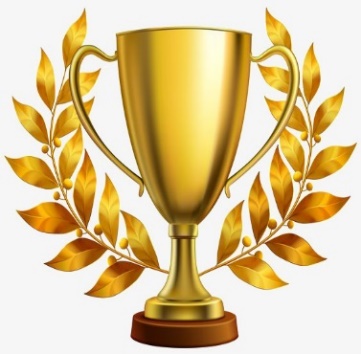 We have had quite of lot of children missing lessons this term due to dentist and doctor appointments. Please try if possible to make sure that your child’s appointments are outside of school hours. We appreciate that some appointments have to be made during the school day.